Стартует прием заявлений от родителей на получение бесплатного путешествия для школьников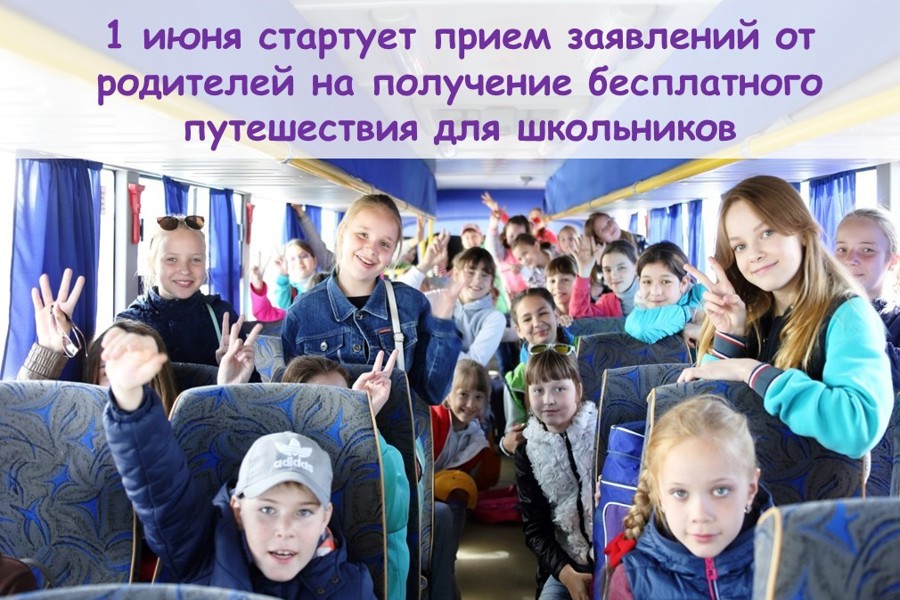 В первый день лета стартует прием заявлений от родителей на получение бесплатного путешествия для школьников.В текущем году у школьников 5-9 классов образовательных организаций есть прекрасная возможность отправиться в путешествие по региону совершенно бесплатно. Путешествия будут осуществляться через социальный сертификат, который включает в себя: путешествие продолжительностью не менее 24 часов, питание, проживание в отелях и гостиницах «три звезды» и выше, трансфер, экскурсии, мастер-классы, музейные программы.Для этого родителям или законным представителям необходимо подать заявление до 19 июня с приложением дипломов и грамот учащихся через личный кабинет на «Социальном портале Чувашской Республики» https://lk.soc.cap.ru/.Мероприятие проводится в рамках нацпроекта «Туризм и индустрия гостеприимства» и призвано повысить доступность и популярность туризма среди школьников.Давайте развивать детский туризм вместе!